«Информационная карта участника конкурса»Я, Лагутин Вячеслав Григорьевич, подтверждаю правильность изложенной в Инфокарте информации.В соответствии с Федеральным законом Российской Федерации от 27.07.2006 г. 152-ФЗ «О персональных данных» даю согласие на обработку своих персональных данных в рамках распространения инновационного педагогического опыта, а именно:1. Разрешаю зарегистрировать в региональной информационной базе инновационного педагогического опыта лучших учителей путем записи персональных данных, отраженных в Инфокарте.2. Разрешаю вести обработку персональных данных с использованием средств автоматизации или без использования таких средств.3. Разрешаю дальнейшую передачу персональных данных в государственные органы с целью совершения действий в соответствии с законами Российской Федерации.4. Разрешаю передачу моих персональных данных третьим лицам (организациям), которые осуществляют мероприятия по формированию региональной информационной базы инновационного педагогического опыта лучших учителей.5. Разрешаю в рамках организации и проведения указанных мероприятий распространение персональных данных (фото, ФИО, место работы, контактная информация) путем размещения в Интернете, буклетах и периодических образовательных изданиях с возможностью редакторской обработки, а также в целях подготовки раздаточных материалов, бюллетеней и каталогов.Подпись    					 (                     )          				   Дата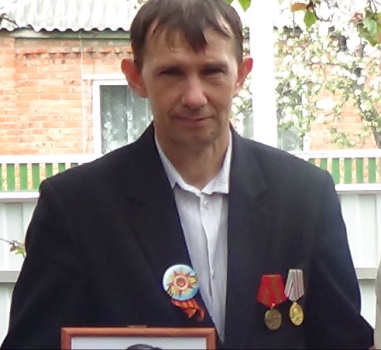 Лагутин Вячеслав Григорьевич, учитель истории и обществознания Место работы (организация)муниципальное бюджетное общеобразовательное учреждение Евсеевская средняя общеобразовательная школаКонтакты (тел., e-mail, сайт)8-960-455-64-08, lagutin1969@inbox.ru, www.histori1914don.ucoz.ru1. Тема инновационного педагогического опыта (ИПО)Внедрение регионального компонента на уроках истории и во внеурочное время.2. Краткое описание опыта (не более 650 знаков) Любовь к Родине начинается с памяти о наших истоках и героях. У Донского края замечательная история. Она создавалась многими поколениями тех, кто здесь жил и работал. История Дона- часть российской истории. В ней были и героические и трагические страницы. За каждой из этих страниц - судьбы людей, их достижения, открытия, победы. Работа над методической темой «Внедрение регионального компонента на уроках истории и во внеурочное время» помогает в воспитании любви к Донскому краю. Проводя поисковую работу со школьниками, я столкнулся с проблемой систематизации и хранения полученной исторической информации. Решением ее стало создание школьного музея и разработка рабочей программы «Школьного поискового отряда».  Данная программа актуальна, так как рассчитана на приобщение детей к истории и истокам культуры своего народа, учит навыкам исследовательской работы.3. Результат инноваций (продуктивность и эффективность)Обучающиеся  МБОУ ЕСОШ за последние 3 учебных года показывают стабильно высокие результаты в усвоении предмета «История», при 100% успеваемости, 62-65% качества знаний. Ученики принимают участие в школьных, муниципальных этапах всероссийской олимпиады по истории. Подготовленные группой учащихся мультимедийные презентации на районных конференциях, организованных МБОУ ДОД ДДТ п.Усть-Донецкий неоднократно были отмечены грамотами за призовые места в конкурсах:                         «Милый сердцууголок», «Славен Дон», «Мой район- моя Родина», «История моей семьи в Великой Отечественной войне», 50-летию образования Усть-Донецкого района.Работы обучающихся отмечены грамотами за участие в краеведческих областных конкурсах : «Славен Дон-2012», «История медали», «Я – Гражданин России».4. Ключевые словаПатриотическое воспитание5. Информационноепредставление опыта (указать ссылки на электронные ресурсы)www.histori1914don.ucoz.ruwww.mbouesosh.ucoz.ru